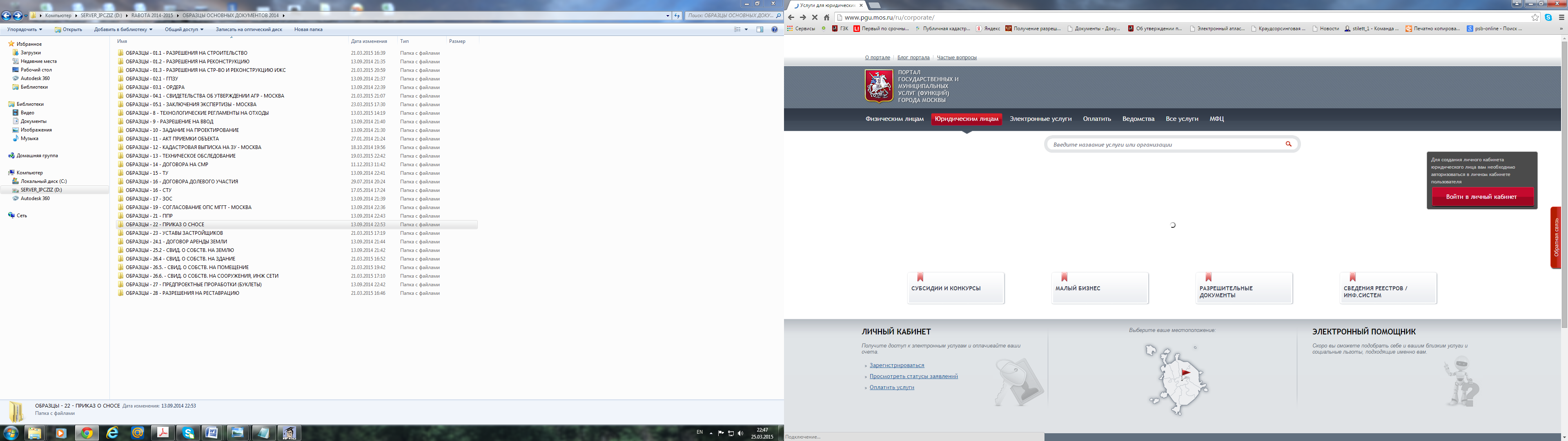 Главная  >  Личный кабинет   >  Статусы заявленияСТАТУСЫ ЗАЯВЛЕНИЯДанные по заявлениюВедомство:                        Комитет государственного строительного надзора города МосквыУслуга:                               Заявление на выдачу разрешения на строительствоДата и время подачи заявления:           02.03.2015  12:00:00Регистрационный номер:                       0001-9000003-011101-4011111/15Статус заявления:   Заявка подготовлена к передаче в ОИВТекст заявления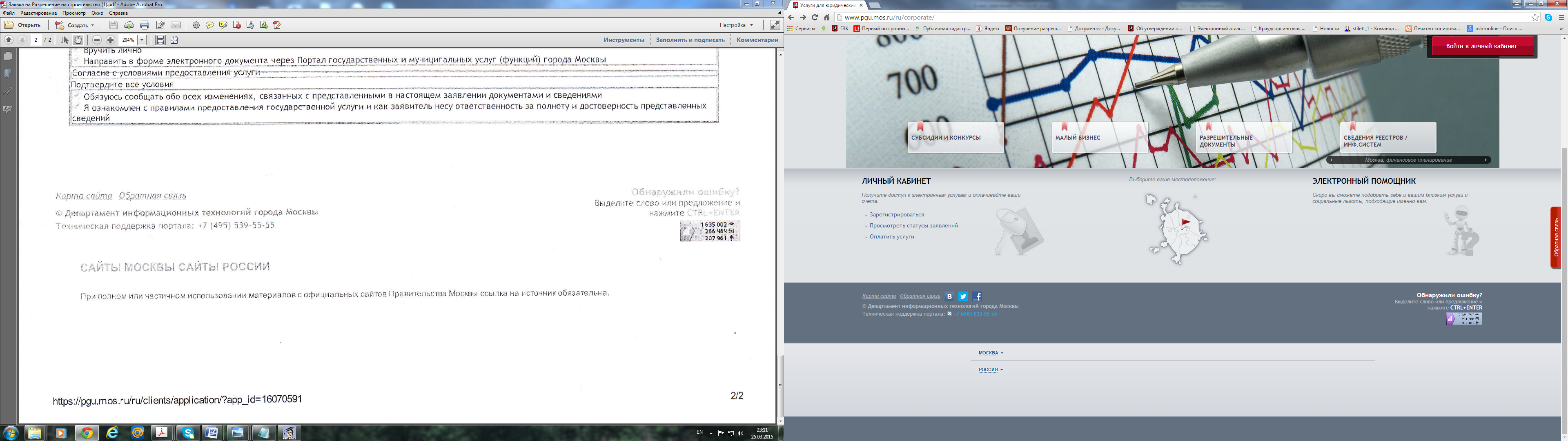 Шаг 1 заполнение заявления                                                                                                                                                                                   Сведения о заявителе                                                                                                                                                                                                 Полное наименование юридического лица                                                                                                                                                              Общество с ограниченной ответственностью «СОБСТВЕННИК»                                                                                                                             ИНН                                                                                                                                                                                                               7711111111                                                                                                                                                                                                         ОГРН                                                                                                                                                                                                                         1011111011111                                                                                                                                                                                                 Контактный телефон                                                                                                                                                                                                     8(495)111-11-11                                                                                                                                                                                  Дополнительный контактный телефон                                                                                                                                                                                    8(495)222-22-22Почтовый индекс и адрес                                                                                                                                                                                         121111, г.Москва, ул.Прямая, д.11                                                                                                                                                                     Адрес электронной почты                                                                                                                                                                                          pryam11@mail.ru                                                                                         Статус заявителяЗаявитель действует по доверенности НетКонтактное лицоФамилия ИвановИмя ИванОтчествоИвановичКонтактный телефон                                                                                                                                                                                                     8(495)111-11-11                                                                                                                                                                                  Дополнительный контактный телефон                                                                                                                                                                                    8(495)222-22-22Адрес электронной почты                                                                                                                                                                                          pryam11@mail.ru                                                                                         Выбор цели обращенияВыдача разрешения на строительство для объектов капитального строительства/линейного объектаСведения о земельно-правовых отношенияхСведения о правах на земельный участокЗемельный участок находится в аренде/пользовании у заявителяСобственник  г. Москва Условный номер земельного участкаДа                          50111111Кадастровый номер земельного участка77:01:0001001:1111Тип правоустанавливающего документа                                                                                          Номер договора аренды/пользования   Дата выдачиДоговор аренды или безвозмездного срочного пользования земельного участка                      И-01-000111                         11.01.2011г.Сведения об объекте Полное наименование объектаАдминистративное здание с подземной парковкойВид объектаНелинейныйТип строительства объектаСтроительство объектаОбъем строительстваВесь объектНаименование этапаНетТип адресаАдресный ориентирАдминистративный округ города МосквыЗападный административный округРайон города МосквыРаменкиАдресный ориентирВернадского проспект, вл.11Документы по планировке территорииНомер ГПЗУ RU77-111111-111111Свидетельство об утверждении АГРНомер свидетельства111-1-15/СДата выдачи11.01.2015Положительное заключение экспертизы проектной документацииПодлежит экспертизеВыдано Мосгосэкспертизой НетНомер заключения по реестру1-1-1-0111-15Дата утверждения документы11.01.2015Электронная копия документа(Загружен)Положительное заключение экспертизы. Pdf3 МБ, sigИсходный файл должен быть формата pdf. Файл должен быть подписан прикрепленной подписью. Формат:sig.Размер файла до Для получения разрешения  на строительство повторно (если раннее выдавалось разрешение на строительство и срок действия его истек) необходимо приложить откорректированный ПОС, оформленный в соответствии с ГОСТ Р 21.1101-2013. Этот документ должен содержать:- титульный лист;- лист пояснительной записки с обоснованием увеличения сроков строительства и расчетом требуемого времени для завершения строительных работ;- календарный план строительства на весь период со сроками окончания строительных работ и ввода объекта в эксплуатацию;- документ (приказ, распоряжение) об утверждении новых сроков строительства, подписанный застройщиком либо заказчиком.Проект организации строительстваНомер документа 1111Дата выдачи11.01.2015Электронная копия документа(Загружен)Стройгенплан М 1:500. Pdf2 МБ, sigИсходный файл должен быть формата pdf. Файл должен быть подписан прикрепленной подписью. Формат: sig. Размер файла до Другие документыНаименование документаИной документЭлектронная копия документа(Загружен)Гарантийное письмо. Pdf256 КБ, sigИсходный файл должен быть формата pdf. Файл должен быть подписан прикрепленной подписью. Формат: sig. Размер файла до Способ выдачи результатаВыберите хотя бы один из способов Вручить личноНаправить в форме электронного документа через Портал государственных и муниципальных услуг (функций) города Москвы.Согласие с условиями предоставления услугиПодтвердите все условияОбязуюсь сообщать обо всех изменениях, связанных с представленными в настоящем заявлении документами и сведениями Я ознакомлен с правилами предоставления государственной услуги и как заявитель несу ответственность за полноту и достоверность представленных сведений